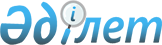 2018-2020 жылдарға арналған Новый ауылдық округ бюджетін бекіту туралы
					
			Күшін жойған
			
			
		
					Ақтөбе облысы Ақтөбе қалалық мәслихатының 2017 жылғы 21 желтоқсандағы № 269 шешімі. Ақтөбе облысының Әділет департаментінде 2018 жылғы 17 қаңтарда № 5870 болып тіркелді. Күші жойылды - Ақтөбе облысы Ақтөбе қалалық мәслихатының 2018 жылғы 28 тамыздағы № 361 шешімімен
      Ескерту. Күші жойылды - Ақтөбе облысы Ақтөбе қалалық мәслихатының 28.08.2018 № 361 шешімімен (алғашқы ресми жарияланған күнінен бастап қолданысқа енгізіледі).
      "Қазақстан Республикасындағы жергілікті мемлекеттік басқару және өзін-өзі басқару туралы" Қазақстан Республикасының 2001 жылғы 23 қаңтардағы Заңының 6 бабына және Қазақстан Республикасының 2008 жылғы 4 желтоқсандағы Бюджет кодексінің 9-1 бабының 2 тармағына сәйкес, Ақтөбе қалалық мәслихаты ШЕШІМ ЕТТІ:
      1. 2018 - 2020 жылдарға арналған Новый ауылдық округ бюджеті тиісінше 1, 2 және 3 қосымшаларға сәйкес, оның ішінде 2018 жылға мынадай көлемде бекітілсін:
      1) кірістер – 87 109,9 мың теңге, оның ішінде:
      салықтық түсімдер – 4 562,2 мың теңге;
      салықтық емес түсімдер – 245,0 мың теңге;
      трансферттер түсімі – 83 302,7 мың теңге;
      2) шығындар – 87 109,9 мың теңге;
      3) таза бюджеттік кредиттеу – 0 теңге, оның ішінде:
      бюджеттік кредиттер – 0 теңге;
      бюджеттік кредиттерді өтеу – 0 теңге;
      4) қаржы активтерімен операциялар бойынша сальдо – 0 теңге, оның ішінде: 
      қаржы активтерін сатып алу – 0 теңге;
      5) бюджет тапшылығы (профицитi) – 0 теңге;
      6) бюджет тапшылығын қаржыландыру (профицитiн пайдалану) – 0 теңге, оның ішінде:
      қарыздар түсімі – 0 теңге;
      қарыздарды өтеу – 0 теңге.
      Ескерту. 1 тармаққа өзгерістер енгізілді – Ақтөбе облысы Ақтөбе қалалық мәслихатының 04.06.2018 № 352 шешімімен (01.01.2018 бастап қолданысқа енгізіледі).


      2. Қазақстан Республикасы Бюджет кодексінің 52-1 бабына сәйкес, түсімдер Новый ауылдық округінің бюджеті кірісіне толық есептелсін.
      3. "2018 - 2020 жылдарға арналған республикалық бюджет туралы" Қазақстан Республикасының 2017 жылғы 30 қарашадағы Заңының 8 бабына сәйкес белгіленгені мәліметке және басшылыққа алынсын:
      2018 жылғы 1 қаңтардан бастап:
      1) жалақының ең төмен мөлшерi – 28 284 теңге;
      2) мемлекеттік базалық зейнетақы төлемінің ең төмен мөлшері – 15 274 теңге;
      3) зейнетақының ең төмен мөлшерi – 33 745 теңге;
      4) жәрдемақыларды және өзге де әлеуметтiк төлемдердi есептеу, сондай-ақ Қазақстан Республикасының заңнамасына сәйкес айыппұл санкцияларын, салықтарды және басқа да төлемдердi қолдану үшiн айлық есептiк көрсеткiш – 2 405 теңге;
      5) базалық әлеуметтiк төлемдердiң мөлшерлерiн есептеу үшiн ең төмен күнкөрiс деңгейiнiң шамасы – 28 284 теңге.
      4. 2018 жылға арналған Новый ауылдық округінің бюджетіне облыстық бюджеттен нысаналы ағымдағы трансферттер түскені ескерілсін:
      18 325,0 мың теңге – мектепке дейінгі білім беру ұйымдарында мемлекеттік білім беру тапсырысын іске асыруға.
      Ескерту. 4 тармаққа өзгеріс енгізілді – Ақтөбе облысы Ақтөбе қалалық мәслихатының 04.06.2018 № 352 шешімімен (01.01.2018 бастап қолданысқа енгізіледі).


      5. Ақтөбе қаласының бюджетінен 2018 жылға арналған Новый ауылдық округі бюджетіне берілетін субвенция көлемі 63 977,7 мың теңге сомасында көзделсін.
      Ескерту. 5 тармаққа өзгеріс енгізілді – Ақтөбе облысы Ақтөбе қалалық мәслихатының 04.06.2018 № 352 шешімімен (01.01.2018 бастап қолданысқа енгізіледі).


      6. Осы шешім 2018 жылғы 1 қаңтардан бастап қолданысқа енгізіледі.  Новый ауылдық округінің 2018 жылға арналған бюджеті
      Ескерту. 1 қосымша жаңа редакцияда - Ақтөбе облысы Ақтөбе қалалық мәслихатының 04.06.2018 № 352 шешімімен (01.01.2018 бастап қолданысқа енгізіледі). Новый ауылдық округінің 2019 жылға арналған бюджеті Новый ауылдық округінің 2020 жылға арналған бюджеті
					© 2012. Қазақстан Республикасы Әділет министрлігінің «Қазақстан Республикасының Заңнама және құқықтық ақпарат институты» ШЖҚ РМК
				
      Ақтөбе қалалық 
мәслихатының сессия төрағасы 

Ақтөбе қалалық мәслихатының хатшысы

      Н. Махамбетов 

С.Шынтасова
Ақтөбе қалалық мәслихатының 2017 жылғы 21 желтоқсандағы № 269 шешіміне 1 қосымша
Санаты
Санаты
Санаты
Санаты
Сомасы, мың теңге
Сыныбы
Сыныбы
Сыныбы
Сомасы, мың теңге
Ішкі сыныбы
Ішкі сыныбы
Сомасы, мың теңге
Кірістердің атауы
Сомасы, мың теңге
1
2
3
4
5
I. Кірістер
87 109,9
1
Салықтық түсiмдер
4 562,2
01
Табыс салығы
261,6
2
Жеке табыс салығы
261,6
04
Меншікке салынатын салықтар
4 300,6
1
Мүлікке салынатын салықтар
1 416,1
3
Жер салығы
532,2
4
Көлік құралдарына салынатын салық
2 352,3
2
Салықтық емес түсiмдер
245,0
01
Мемлекеттік меншіктен түсетін кірістер 
210,0
5
Мемлекет меншігіндегі мүлікті жалға беруден түсетін кірістер
210,0
06
Басқа да салықтық емес түсімдер
35,0
1
Басқа да салықтық емес түсімдер
35,0
4
Трансферттердің түсімдері
82 302,7
02
Мемлекеттiк басқарудың жоғары тұрған органдарынан түсетiн трансферттер
82 302,7
3
Аудандардың (облыстық маңызы бар қаланың) бюджетінен трансферттер
82 302,7
Функционалдық топ
Функционалдық топ
Функционалдық топ
Функционалдық топ
Функционалдық топ
Сомасы, мың теңге
Кіші функция
Кіші функция
Кіші функция
Кіші функция
Сомасы, мың теңге
Бюджеттік бағдарламалардың әкiмшiсi
Бюджеттік бағдарламалардың әкiмшiсi
Бюджеттік бағдарламалардың әкiмшiсi
Сомасы, мың теңге
Бағдарлама
Бағдарлама
Сомасы, мың теңге
Шығындар атаулары
Сомасы, мың теңге
II. Шығындар
87 109,9
01
Жалпы сипаттағы мемлекеттік қызметтер
15 684,3
1
Мемлекеттік басқарудың жалпы функцияларын орындайтын өкілді, атқарушы және басқа органдар
15 684,3
124
Аудандық маңызы бар қала, ауыл, кент, ауылдық округ әкімінің аппараты
15 684,3
001
Аудандық маңызы бар қала, ауыл, кент, ауылдық округ әкімінің қызметін қамтамасыз ету жөніндегі қызметтер
15 515,3
022
Мемлекеттік органның күрделі шығыстары
169,0
04
Білім беру
18 325,0
1
Мектепке дейінгі тәрбие және оқыту 
18 325,0
124
Аудандық маңызы бар қала, ауыл, кент, ауылдық округ әкімінің аппараты
18 325,0
004
Мектепке дейінгі тәрбиелеу және оқыту және мектепке дейінгі тәрбиелеу және оқыту ұйымдарында медициналық қызмет көрсетуді ұйымдастыру
18 325,0
07
Тұрғын үй – коммуналдық шаруашылық
7 843,0
3
Елді - мекендерді көркейту
7 843,0
124
Аудандық маңызы бар қала, ауыл, кент, ауылдық округ әкімінің аппараты
7 843,0
008
Елді мекендердегі көшелерді жарықтандыру
3 905,5
011
Елді мекендерді абаттандыру және көгалдандыру 
3 937,5
12
Көлік және коммуникация
34 794,6
1
Автомобиль көлігі
34 794,6
124
Аудандық маңызы бар қала, ауыл, кент, ауылдық округ әкімінің аппараты
34 794,6
013
Аудандық маңызы бар қалаларда, ауылдарда, кенттерде, ауылдық округтерде автомобиль жолдарының жұмыс істеуін қамтамасыз ету
34 794,6
13
Басқалар
10 463,0
9
Басқалар
10 463,0
124
Аудандық маңызы бар қала, ауыл, кент, ауылдық округ әкімінің аппараты
10 463,0
040
Өңірлерді дамытудың 2020 жылға дейінгі бағдарламасы шеңберінде өңірлерді экономикалық дамытуға жәрдемдесу бойынша шараларды іске асыруға ауылдық елді мекендерді жайластыруды шешуге арналған іс-шараларды іске асыру
10 463,0
III. Таза бюджеттік кредиттеу
0
Бюджеттік кредиттер
0
Бюджеттік кредиттерді өтеу
0
IV. Қаржылық активтермен операциялар бойынша сальдо
0
Қаржылық активтерді сатып алу
0
V. Бюджет тапшылығы (профицит) 
0
VI. Бюджет тапшылығын қаржыландыру (профицитті пайдалану)
0
7
Қарыздар түсімдері
0
01
Мемлекеттік ішкі қарыздар 
0
2
Қарыз алу келісім-шарттары
0
03
Ауданның (облыстық маңызы бар қаланың) жергілікті атқарушы органы алатын қарыздар
0
16
Қарыздарды өтеу
0
1
Қарыздарды өтеу
0Ақтөбе қалалық мәслихатының 2017 жылғы 21 желтоқсандағы № 269 шешіміне 2 қосымша
Санаты
Санаты
Санаты
Санаты
Сомасы, 
мың теңге
Сыныбы
Сыныбы
Сыныбы
Сомасы, 
мың теңге
Ішкі сыныбы
Ішкі сыныбы
Сомасы, 
мың теңге
Кірістердің атауы
Сомасы, 
мың теңге
1
2
3
4
5
I. Кірістер
103 905
1
Салықтық түсiмдер
27 076
01
Табыс салығы
1 768
2
Жеке табыс салығы
1 768
04
Меншікке салынатын салықтар
25 308
1
Мүлікке салынатын салықтар
9 284
3
Жер салығы
5 285
4
Көлік құралдарына салынатын салық
10 739
2
Салықтық емес түсiмдер
723
01
Мемлекеттік меншіктен түсетін кірістер 
554
5
Мемлекет меншігіндегі мүлікті жалға беруден түсетін кірістер
554
06
Басқа да салықтық емес түсімдер
169
1
Басқа да салықтық емес түсімдер
169
4
Трансферттердің түсімдері
76 106
02
Мемлекеттiк басқарудың жоғары тұрған органдарынан түсетiн трансферттер
76 106
3
Аудандардың (облыстық маңызы бар қаланың) бюджетінен трансферттер
76 106
Функционалдық топ
Функционалдық топ
Функционалдық топ
Функционалдық топ
Функционалдық топ
Сомасы, 
мың теңге
Кіші функция
Кіші функция
Кіші функция
Кіші функция
Сомасы, 
мың теңге
Бюджеттік бағдарламалардың әкiмшiсi
Бюджеттік бағдарламалардың әкiмшiсi
Бюджеттік бағдарламалардың әкiмшiсi
Сомасы, 
мың теңге
Бағдарлама
Бағдарлама
Сомасы, 
мың теңге
Шығындар атаулары
Сомасы, 
мың теңге
II. Шығындар
103 905
01
Жалпы сипаттағы мемлекеттік қызметтер
29 710
1
Мемлекеттік басқарудың жалпы функцияларын орындайтын өкілді, атқарушы және басқа органдар
29 710
124
Аудандық маңызы бар қала, ауыл, кент, ауылдық округ әкімінің аппараты
29 710
001
Аудандық маңызы бар қала, ауыл, кент, ауылдық округ әкімінің қызметін қамтамасыз ету жөніндегі қызметтер
29 658
022
Мемлекеттік органның күрделі шығыстары
52
07
Тұрғын үй – коммуналдық шаруашылық
19 665
3
Елді-мекендерді көркейту
19 665
124
Аудандық маңызы бар қала, ауыл, кент, ауылдық округ әкімінің аппараты
19 665
008
Елді мекендердегі көшелерді жарықтандыру
10 355
009
Елді мекендердің санитариясын қамтамасыз ету
3 060
011
Елді мекендерді абаттандыру және көгалдандыру 
6 250
12
Көлік және коммуникация
43 335
1
Автомобиль көлігі
43 335
124
Аудандық маңызы бар қала, ауыл, кент, ауылдық округ әкімінің аппараты
43 335
013
Аудандық маңызы бар қалаларда, ауылдарда, кенттерде, ауылдық округтерде автомобиль жолдарының жұмыс істеуін қамтамасыз ету
43 335
13
Басқалар
11 195
9
Басқалар
11 195
124
Аудандық маңызы бар қала, ауыл, кент, ауылдық округ әкімінің аппараты
11 195
040
Өңірлерді дамытудың 2020 жылға дейінгі бағдарламасы шеңберінде өңірлерді экономикалық дамытуға жәрдемдесу бойынша шараларды іске асыруға ауылдық елді мекендерді жайластыруды шешуге арналған іс-шараларды іске асыру
11 195
III. Таза бюджеттік кредиттеу
0
Бюджеттік кредиттер
0
Бюджеттік кредиттерді өтеу
0
IV. Қаржылық активтермен операциялар бойынша сальдо
0
Қаржылық активтерді сатып алу
0
V. Бюджет тапшылығы (профицит) 
0
VI. Бюджет тапшылығын қаржыландыру (профицитті пайдалану)
0
7
Қарыздар түсімдері
0
01
Мемлекеттік ішкі қарыздар 
0
2
Қарыз алу келісім-шарттары
0
03
Ауданның (облыстық маңызы бар қаланың) жергілікті атқарушы органы алатын қарыздар
0
16
Қарыздарды өтеу
0
1
Қарыздарды өтеу
0Ақтөбе қалалық мәслихатының 2017 жылғы 21 желтоқсандағы № 269 шешіміне 3 қосымша
Санаты
Санаты
Санаты
Санаты
Сомасы, 
мың теңге
Сыныбы
Сыныбы
Сыныбы
Сомасы, 
мың теңге
Ішкі сыныбы
Ішкі сыныбы
Сомасы, 
мың теңге
Кірістердің атауы
Сомасы, 
мың теңге
1
2
3
4
5
I. Кірістер
106 222
1
Салықтық түсiмдер
28 081
01
Табыс салығы
1 798
2
Жеке табыс салығы
1 798
04
Меншікке салынатын салықтар
26 283
1
Мүлікке салынатын салықтар
9 684
3
Жер салығы
5 593
4
Көлік құралдарына салынатын салық
11 006
2
Салықтық емес түсiмдер
745
01
Мемлекеттік меншіктен түсетін кірістер 
560
5
Мемлекет меншігіндегі мүлікті жалға беруден түсетін кірістер
560
06
Басқа да салықтық емес түсімдер
185
1
Басқа да салықтық емес түсімдер
185
4
Трансферттердің түсімдері
77 396
02
Мемлекеттiк басқарудың жоғары тұрған органдарынан түсетiн трансферттер
77 396
3
Аудандардың (облыстық маңызы бар қаланың) бюджетінен трансферттер
77 396
Функционалдық топ
Функционалдық топ
Функционалдық топ
Функционалдық топ
Функционалдық топ
Сомасы, 
мың теңге
Кіші функция
Кіші функция
Кіші функция
Кіші функция
Сомасы, 
мың теңге
Бюджеттік бағдарламалардың әкiмшiсi
Бюджеттік бағдарламалардың әкiмшiсi
Бюджеттік бағдарламалардың әкiмшiсi
Сомасы, 
мың теңге
Бағдарлама
Бағдарлама
Сомасы, 
мың теңге
Шығындар атаулары
Сомасы, 
мың теңге
II. Шығындар
106 222
01
Жалпы сипаттағы мемлекеттік қызметтер
30 614
1
Мемлекеттік басқарудың жалпы функцияларын орындайтын өкілді, атқарушы және басқа органдар
30 614
124
Аудандық маңызы бар қала, ауыл, кент, ауылдық округ әкімінің аппараты
30 614
001
Аудандық маңызы бар қала, ауыл, кент, ауылдық округ әкімінің қызметін қамтамасыз ету жөніндегі қызметтер
30 558
022
Мемлекеттік органның күрделі шығыстары
56
07
Тұрғын үй –коммуналдық шаруашылық
19 861
3
Елді - мекендерді көркейту
19 861
124
Аудандық маңызы бар қала, ауыл, кент, ауылдық округ әкімінің аппараты
19 861
008
Елді мекендердегі көшелерді жарықтандыру
10 458
009
Елді мекендердің санитариясын қамтамасыз ету
3 091
011
Елді мекендерді абаттандыру және көгалдандыру 
6 312
12
Көлік және коммуникация
43 768
1
Автомобиль көлігі
43 768
124
Аудандық маңызы бар қала, ауыл, кент, ауылдық округ әкімінің аппараты
43 768
013
Аудандық маңызы бар қалаларда, ауылдарда, кенттерде, ауылдық округтерде автомобиль жолдарының жұмыс істеуін қамтамасыз ету
43 768
13
Басқалар
11 979
9 
Басқалар
11 979
124
Аудандық маңызы бар қала, ауыл, кент, ауылдық округ әкімінің аппараты
11 979
040
Өңірлерді дамытудың 2020 жылға дейінгі бағдарламасы шеңберінде өңірлерді экономикалық дамытуға жәрдемдесу бойынша шараларды іске асыруға ауылдық елді мекендерді жайластыруды шешуге арналған іс-шараларды іске асыру
11 979
III. Таза бюджеттік кредиттеу
0
Бюджеттік кредиттер
0
Бюджеттік кредиттерді өтеу
0
IV. Қаржылық активтермен операциялар бойынша сальдо
0
Қаржылық активтерді сатып алу
0
V. Бюджет тапшылығы (профицит) 
0
VI. Бюджет тапшылығын қаржыландыру (профицитті пайдалану)
0
7
Қарыздар түсімдері
0
01
Мемлекеттік ішкі қарыздар 
0
2
Қарыз алу келісім-шарттары
0
03
Ауданның (облыстық маңызы бар қаланың) жергілікті атқарушы органы алатын қарыздар
0
16
Қарыздарды өтеу
0
1
Қарыздарды өтеу
0